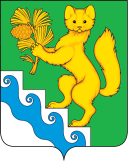 АДМИНИСТРАЦИЯ БОГУЧАНСКОГО РАЙОНАПОСТАНОВЛЕНИЕ15.12.2023                        с. Богучаны                             № 1345-пОб утверждении программы регулярных пассажирских перевозок автомобильным транспортом по муниципальным маршрутам с небольшой интенсивностью пассажирских потоков в Богучанском районе на 2024 годВ соответствии со ст. 15 Федерального закона от 06.10.2003 № 131-ФЗ «Об общих принципах организации местного самоуправления в Российской Федерации», решения Богучанского районного Совета депутатов «О районном бюджете на 2024 год и плановый период 2025-2026 годов», постановления  администрации  Богучанского  района  от 15.11.2016 № 819-п «Об утверждении Порядка и условий предоставления и возврата субсидий юридическим лицам (за исключением государственных и муниципальных учреждений) и индивидуальным предпринимателям в целях возмещения недополученных доходов и (или) финансового обеспечения (возмещения) затрат, возникающих в связи с регулярными перевозками пассажиров автомобильным транспортом по муниципальным маршрутам с небольшой интенсивностью пассажиропотока», постановления администрации Богучанского района от 09.02.2021 № 86-п «Об утверждении Порядка формирования программы регулярных пассажирских перевозок автомобильным транспортом по муниципальным маршрутам с небольшой интенсивностью пассажирских потоков в Богучанском районе», ст. 7, 43, 47 Устава Богучанского района Красноярского края,  ПОСТАНОВЛЯЮ:1. Утвердить муниципальную программу регулярных пассажирских перевозок автомобильным транспортом по муниципальным маршрутам с небольшой интенсивностью пассажирских потоков в Богучанском районе на 2024 год согласно приложению. 2.  Контроль за исполнением данного постановления возложить на первого заместителя Главы Богучанского района В.М. Любима.   3. Настоящее постановление вступает в силу в день, следующий за днем опубликования в Официальном вестнике Богучанского района, и распространяется на правоотношения, возникшие 01.01.2024 года.               Приложение к постановлению администрацииБогучанского района от 15.12.2023 № 1345-пПрограмма регулярных пассажирских перевозок автомобильным транспортом по муниципальным маршрутам с небольшой интенсивностью пассажирских потоков в Богучанском районе на 2024 годГлава Богучанского района                     А.С. Медведев№ п/пНомер маршрутаНаименование маршрутаПротяженность маршрута, кмМинимальная вместимость автобуса приоритетной марки на маршрутеДни работыКоличество рейсов, шт.Количество рейсов, шт.Количество рейсов, шт.Количество рейсов, шт.Пробег с пассажирами, кмПробег с пассажирами, кмПробег с пассажирами, кмПробег с пассажирами, км№ п/пНомер маршрутаНаименование маршрутаПротяженность маршрута, кмМинимальная вместимость автобуса приоритетной марки на маршрутеДни работы1-й квартал2-й квартал3-й квартал4-й квартал1-й квартал2-й квартал3-й квартал4-й квартал1234567891011121314МУНИЦИПАЛЬНЫЕ (междугородные внутрирайонные) МАРШРУТЫМУНИЦИПАЛЬНЫЕ (междугородные внутрирайонные) МАРШРУТЫМУНИЦИПАЛЬНЫЕ (междугородные внутрирайонные) МАРШРУТЫМУНИЦИПАЛЬНЫЕ (междугородные внутрирайонные) МАРШРУТЫМУНИЦИПАЛЬНЫЕ (междугородные внутрирайонные) МАРШРУТЫМУНИЦИПАЛЬНЫЕ (междугородные внутрирайонные) МАРШРУТЫМУНИЦИПАЛЬНЫЕ (междугородные внутрирайонные) МАРШРУТЫМУНИЦИПАЛЬНЫЕ (междугородные внутрирайонные) МАРШРУТЫМУНИЦИПАЛЬНЫЕ (междугородные внутрирайонные) МАРШРУТЫМУНИЦИПАЛЬНЫЕ (междугородные внутрирайонные) МАРШРУТЫМУНИЦИПАЛЬНЫЕ (междугородные внутрирайонные) МАРШРУТЫМУНИЦИПАЛЬНЫЕ (междугородные внутрирайонные) МАРШРУТЫМУНИЦИПАЛЬНЫЕ (междугородные внутрирайонные) МАРШРУТЫМУНИЦИПАЛЬНЫЕ (междугородные внутрирайонные) МАРШРУТЫ1200п. Такучет - п. Октябрьский             71,00   21пн, ср, пт, вс172188212200       12 212,00          13 348,00          15 052,00          14 200,00   2201с. Богучаны -п. Манзя             92,40   30пн, вт, ср, чт, пт114120132130       10 533,60          11 088,00          12 196,80          12 012,00   3204с. Богучаны - п. Чунояр            158,20   25пн, чт, пт66748078       10 441,20          11 706,80          12 656,00          12 339,60   4205с. Богучаны - п. Говорково            126,00   19ср24222626        3 024,00           2 772,00           3 276,00           3 276,00   5207с. Богучаны - п. Невонка             83,00   21пн, вт, чт, пт9098106104        7 470,00           8 134,00           8 798,00           8 632,00   6208с. Богучаны - п. Осиновый Мыс            161,00   25вт, ср48465252        7 728,00           7 406,00           8 372,00           8 372,00   7209с. Богучаны - п. Хребтовый            334,00   25ежедневно174182184184       58 116,00          60 788,00          61 456,00          61 456,00   8213с. Богучаны - п. Такучет            184,00   21чт24242626        4 416,00           4 416,00           4 784,00           4 784,00   9216с. Богучаны - д. Карабула - п. Новохайский            118,00   25 / 302,4 чт24202424        2 832,00           2 360,00           2 832,00           2 832,00   10221с. Богучаны - мост - д Бедоба - п. Беляки            123,30   25 / 302,4,5 вт18191818        2 219,40           2 342,70           2 219,40           2 219,40   11223с. Богучаны - мост - п. Беляки             99,30   25 / 30ср42394646        4 170,60           3 872,70           4 567,80           4 567,80   12226п. Ангарский - п. Шиверский             67,00   25пн, вт, ср, чт, пт11442084        7 638,00           2 814,00                    -             5 628,00   13227п.Артюгино - п.Нижнетерянск - д.Каменка             81,00   251,3 вт, ср64728080        5 184,00           5 832,00           6 480,00           6 480,00   13227п.Артюгино - п.Нижнетерянск - д.Каменка            108,00   252,4 вт24242424        2 592,00           2 592,00           2 592,00           2 592,00   МУНИЦИПАЛЬНЫЕ (пригородные) МАРШРУТЫМУНИЦИПАЛЬНЫЕ (пригородные) МАРШРУТЫМУНИЦИПАЛЬНЫЕ (пригородные) МАРШРУТЫМУНИЦИПАЛЬНЫЕ (пригородные) МАРШРУТЫМУНИЦИПАЛЬНЫЕ (пригородные) МАРШРУТЫМУНИЦИПАЛЬНЫЕ (пригородные) МАРШРУТЫМУНИЦИПАЛЬНЫЕ (пригородные) МАРШРУТЫМУНИЦИПАЛЬНЫЕ (пригородные) МАРШРУТЫМУНИЦИПАЛЬНЫЕ (пригородные) МАРШРУТЫМУНИЦИПАЛЬНЫЕ (пригородные) МАРШРУТЫМУНИЦИПАЛЬНЫЕ (пригородные) МАРШРУТЫМУНИЦИПАЛЬНЫЕ (пригородные) МАРШРУТЫМУНИЦИПАЛЬНЫЕ (пригородные) МАРШРУТЫМУНИЦИПАЛЬНЫЕ (пригородные) МАРШРУТЫ14102с. Богучаны - ст.Карабула             49,00   50ежедневно136124104112        6 664,00           6 076,00           5 096,00           5 488,00   14102с. Богучаны - ст.Карабула             49,00   88ежедневно228240264256       11 172,00          11 760,00          12 936,00          12 544,00   15104с. Богучаны - мост - п. Ангарский             26,30   50пн, вт, ср, чт, пт228240264260        5 996,40           6 312,00           6 943,20           6 838,00   16107с. Богучаны - п. Пинчуга             38,30   50пн, вт, ср, чт, пт114120132130        4 366,20           4 596,00           5 055,60           4 979,00   17113п. Ангарский - п. Артюгино             30,00   41пн, вт, ср, чт, пт114120132130        3 420,00           3 600,00           3 960,00           3 900,00   18115с. Богучаны - п. Шиверский             40,00   41пн, вт, ср, чт, пт07813246                 -             3 120,00           5 280,00           1 840,00   МУНИЦИПАЛЬНЫЕ (пригородные) МАРШРУТЫ между поселениями сельсоветаМУНИЦИПАЛЬНЫЕ (пригородные) МАРШРУТЫ между поселениями сельсоветаМУНИЦИПАЛЬНЫЕ (пригородные) МАРШРУТЫ между поселениями сельсоветаМУНИЦИПАЛЬНЫЕ (пригородные) МАРШРУТЫ между поселениями сельсоветаМУНИЦИПАЛЬНЫЕ (пригородные) МАРШРУТЫ между поселениями сельсоветаМУНИЦИПАЛЬНЫЕ (пригородные) МАРШРУТЫ между поселениями сельсоветаМУНИЦИПАЛЬНЫЕ (пригородные) МАРШРУТЫ между поселениями сельсоветаМУНИЦИПАЛЬНЫЕ (пригородные) МАРШРУТЫ между поселениями сельсоветаМУНИЦИПАЛЬНЫЕ (пригородные) МАРШРУТЫ между поселениями сельсоветаМУНИЦИПАЛЬНЫЕ (пригородные) МАРШРУТЫ между поселениями сельсоветаМУНИЦИПАЛЬНЫЕ (пригородные) МАРШРУТЫ между поселениями сельсоветаМУНИЦИПАЛЬНЫЕ (пригородные) МАРШРУТЫ между поселениями сельсоветаМУНИЦИПАЛЬНЫЕ (пригородные) МАРШРУТЫ между поселениями сельсоветаМУНИЦИПАЛЬНЫЕ (пригородные) МАРШРУТЫ между поселениями сельсовета19103с. Богучаны - д. Ярки             28,30   41пн, вт, чт, пт114120132130        3 226,20           3 396,00           3 735,60           3 679,00   20105п. Таежный - д. Карабула             14,50   19пн, вт, ср, чт, пт, сб268284316304        3 886,00           4 118,00           4 582,00           4 408,00   МУНИЦИПАЛЬНЫЕ (городские) МАРШРУТЫ МУНИЦИПАЛЬНЫЕ (городские) МАРШРУТЫ МУНИЦИПАЛЬНЫЕ (городские) МАРШРУТЫ МУНИЦИПАЛЬНЫЕ (городские) МАРШРУТЫ МУНИЦИПАЛЬНЫЕ (городские) МАРШРУТЫ МУНИЦИПАЛЬНЫЕ (городские) МАРШРУТЫ МУНИЦИПАЛЬНЫЕ (городские) МАРШРУТЫ МУНИЦИПАЛЬНЫЕ (городские) МАРШРУТЫ МУНИЦИПАЛЬНЫЕ (городские) МАРШРУТЫ МУНИЦИПАЛЬНЫЕ (городские) МАРШРУТЫ МУНИЦИПАЛЬНЫЕ (городские) МАРШРУТЫ МУНИЦИПАЛЬНЫЕ (городские) МАРШРУТЫ МУНИЦИПАЛЬНЫЕ (городские) МАРШРУТЫ МУНИЦИПАЛЬНЫЕ (городские) МАРШРУТЫ 218мкр. Западный - мкр. Восточный             11,80   110ежедневно1407139614001405       16 602,60          16 472,80          16 520,00          16 579,00   218мкр. Западный - мкр. Восточный             11,80   50ежедневно461464466467        5 439,80           5 475,20           5 498,80           5 510,60   228 амкр. Западный - мкр. Восточный             13,40   50пн, вт, ср, чт, пт, сб737781869836        9 875,80          10 465,40          11 644,60          11 202,40   239БЭГ - мкр. Восточный             13,10   110ежедневно1407139614001405       18 431,70          18 287,60          18 340,00          18 405,50   239БЭГ - мкр. Восточный             13,10   50ежедневно461464466467        6 039,10           6 078,40           6 104,60           6 117,70   249 аБЭГ - мкр. Восточный             13,10   110пн, вт, ср, чт, пт, сб368384434412        4 820,80           5 030,40           5 685,40           5 397,20   249 аБЭГ - мкр. Восточный             13,10   50пн, вт, ср, чт, пт, сб369397435424        4 833,90           5 200,70           5 698,50           5 554,40   2511БЭГ - Прокуратура             13,25   50пн, вт, ср, чт, пт741780858845        9 818,25          10 335,00          11 368,50          11 196,25   